ΑΣΚΗΣΗ ΣΤΗ ΓΛΩΣΣΑΈνας φίλος μου, μου τηλεφώνησε και με ρώτησε αν μπορεί να κάνει πάρτι γενεθλίων του στο σπίτι του τώρα που έχουν παρθεί μέτρα για την προστασία μας από τον κορωνοϊό. 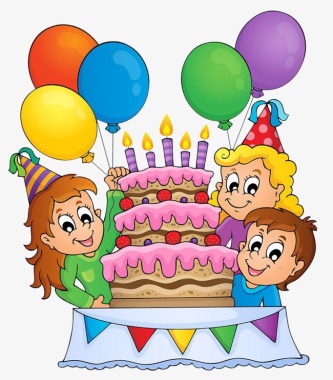 Ποια η γνώμη σου, τα επιχειρήματά σου και το συμπέρασμα;………………………………………………………………………………………………………………………………………………………………………………………………………………………………………………………………………………………………………………………………………………………………………………………………………………………………………………………………………………………………………………………………………………………………………………………………………………………………………………………………………………………………………………………………………………………………………………………………………………………………………………………………………………………………………………………………………………………………………………………………………………………………………………………………………………………………………………………………………………………………………………………………………………………………………………………………………………………………………………………………………………………………………………………………………………………………………………………………………………………………………………………………………………………………………………………………………………………………………………………………………………………………………………………………………………………………………………………………………………………………………………………………………………………………………………………………………………………………………………………………………………………………………………………………………………………………………………………………………………………………………………………………………………………………………………………………………………………………………………………………...